Ngày soạnNgày dạyTiết 9 :     BÀI THỂ DỤC - CHẠY NGẮN - CHẠY BỀN1. Mục tiêu. a) Về kiến thức. - Bài thể dục : Ôn từ nhịp 1 - 35. Bài thể dục phát triển chung 35 động tác.- Chạy ngắn : Ôn một số động tác bổ trợ kĩ thuật (do GV chọn).  Trò chơi "lò cò tiếp sức".  Xuất phát thấp - chạy lao.- Chạy bền: Chạy vượt chướng ngại vật tiếp sức.b) Về kĩ năng. - Thực hiện tương đối tốt các động tác đó học, đúng, đều, đẹp các động tác của bài thể dục phát triển chung 35 động tác.- Thực hiện tốt các động tác bổ trợ, tích cực tham gia trò chơi. Nắm và thực hiện được kỹ thuật xuất phát thấp - chạy lao.      - Biết cách chơi trò chơi và tích cực tham gia trò chơic) Về thái độ.  Giáo dục cho Hs có ý thức học tập và yêu thích bộ môn, biết tự tập luyện hàng ngày để nâng cao sức khỏe.2. Địa điểm – Phương tiện          a) Địa điểm . - Sân tập TD của nhà trường, vệ sinh sạch sẽ, an toàn.   b) Phương tiện. - 4 bàn đạp, 1 còi, kẻ vạch xuất phát và vạch đích.3. Phương pháp giảng dạy:- Thực hành, giảng giải và làm mẫu4. Tiến trình bài dạy  5. Rút kinh nghiệm giờ dạy:...................................................................................................................................................................................................................................................................................................................................................................................................Nội DungĐ lPhương Pháp - Tổ ChứcA. Phần mở đầu.1. GV nhận lớp:2. kiểm tra  trang phục tình hình sức khoẻ của hs.3. GV phổ biến nội dung bài học.4. Khởi động:- Khởi động chung: 8 đt td phát triển chung.- Khởi động chuyên môn:  + Xoay các khớp cổ tay, cổ chân, vai, hông. + Ép dây chằng ngang, dọc . + Tại chỗ chạy bước nhỏ, nâng cao đùi, gót chạm mông.B. Phần cơ bản.1. Bài thể dục:- Ôn các động tác 1-35  đối với cả nam và nữ. + Chú ý nhịp hô của cán sự cần hô to rõ ràng2. Chạy ngắn:- Ôn 1 số động tác bổ trợ phát triển sức nhanh. - Chạy bước nhỏ. - Chạy nâng cao đùi. - Chạy đạp sau.* Trò chơi  " chạy đuổi". * Xuất phát thấp - chạy lao.- Tư thế chuẩn bị xuất phát.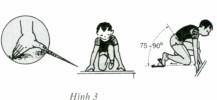 - Tư thế sẵn sàng xuất phát.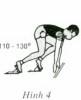 - Tư thế chạy lao.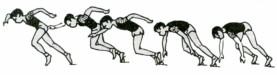 3. Chạy bền: - Trò chơi " Chạy vượt chướng ngại vật tiếp sức".- GV chuẩn bị ghế nhựa của HS làm chướng ngại vật.C. Phần kết thúc. - Học sinh thả lỏng. - Nhận xét giờ học. - Hướng dẫn học sinh ôn bài ở nhà10'3'5'-7'2 x 82 x 82 x 82 x 830’8'12'10'5'- TT 4 hàng ngang cán sự điều khiển.- Cán sự báo cáo, số hs kiến tập.- GV nói ngắn gọn đủ ý.- Khởi động theo ngang do cán sự điều khiển:      GV▼0     0     0     0     00      0     0     00     0     0     0     0 -  GV nhắc lại nội dung  tập .  - Cho học sinh luyện tập dưới sự chỉ đạo của CS lớp.  - GV quan sát sửa sai cho từng  học.▼0     0     0     0     00      0     0     00     0     0     0     0- GV nhắc lại kỹ thuật cho học sinh  - Học sinh thực hiện theo sự chỉ đạo của GV - Học sinh thực hiện 4 em 1 đợt- GV quan sát sửa sai cho từng  học.GV                  ▼0   0   0     -------------------  X0   0   0     -------------------  X0   0   0     -------------------  X0   0   0     -------------------  X- GV nhắc lại và phổ biến lại luật chơi cho HS.- 4 hàng dọc số người bằng nhau.- GV tổ chức chơi cho học sinh. - GV nhắc lại nội dung tập .- GV nhắc lại kỹ thuật cho học sinh - CS  lớp điều khiển GV ▼0   0   0   0   0   00   0   0   0   0   00   0   0   0   0   0GV                 ▼0   0   0     -------------------  X0   0   0     -------------------  X0   0   0     -------------------  X0   0   0     -------------------  X- Học sinh thực hiện 2 em 1 đợt- GV quan sát sửa sai cho từng  học.- GV phổ biến cách chơi cho học sinh.- HS nghe để nắm được cách chơi- 4 hàng dọc số người bằng nhau.- GV tổ chức chơi cho học sinh. - Học sinh thả lỏng theo giáo viên.- Tuyên dương những em học tốt.- Ôn kỹ thuật "Xuất phát thấp - Chạy lao- Các động tác bài thể dục.